PRIJATA OBJEDNAVKA	POE-2021-69-003864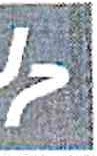 KONTAi<T	1 / 1DodavatelJP-KONTAKT, s.r.o.Dasicka 1797 Pardubice 53003ICO : 25922378	DIC : CZ25922378OdberatelPrijemcePrakticka skola, Zakladni skola a Mateiska skolaKomenskeho 39255102 Jaromef - JosefovZaevidoval     Filip Pavel	1511 2021 8:58:15 Vyrizuje	FIiip Pavel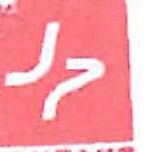 <nNTA"TJP-KONTAKT, s,.r. JDil sicka 1797 · 530 03 P r dut;"IC: 251122378,  D_IC. CZA  9223,7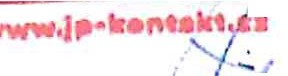 (Prakt ,cc<a  kora, Zakladni skola a Matefr-. a skola,Josefa Ze111ana, Naf.    d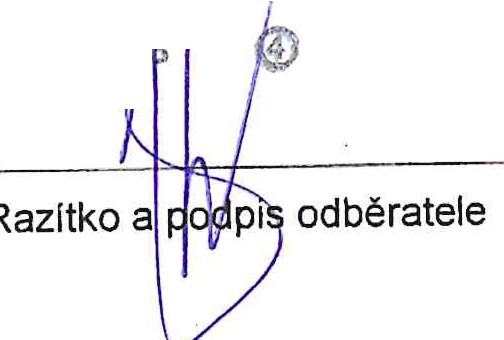 tCO: 1 08 36ARazftko a podpis dodavate1eIKONlTAlllTOBJEDNAVKA PRIJATA AODSOUH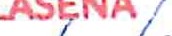 ONE:	.	I	,?/Tento doklad by/ vyt it len inlormatnim systemem QI 102 2, www qt czPof .Nazev zbozfCislo skladuObjednanoCena za JednotkuCena celkem1oVynaska zbozi na misto v piizemi nebo vytahem bez asistence zakaznika1,00 ks1 580,001 580,0020SJS • 180. 50 skfin satni, site 50 cm, 2-dflna, seda/modra0125,00 ks3 190,0079 750,0030SLU 200 lavice satni, lamino seda/ konstrukce seda RAL 7035013,00 ks2 295-,006 885,00Cena celkem bez DPHCena celkem bez DPH88 215,0088 215,0088 215,00CZKCelkem DPHCelkem DPH18 525,1518 525,1518 525,15CZKCelkem s DPHCelkem s DPH106 740,15106 740,15106 740,15CZK